Publicado en Barcelona el 27/03/2023 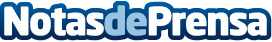 Schneider Electric apuesta por una estrategia ESG integrada y coordinada, como palanca de crecimiento sostenibleEste mes de marzo, se celebran el Día Mundial de los Bosques, el del Agua, el del Clima y la Hora del Planeta, lo que resalta la importancia de abordar los desafíos ambientales de manera integral. Schneider Electric apuesta por abordar los desafíos ambientales de manera integral y por una fuerte implementación de criterios e iniciativas ESG, con el objetivo de proteger el planeta y garantizar un futuro sostenible para todosDatos de contacto:Noelia Iglesias935228610Nota de prensa publicada en: https://www.notasdeprensa.es/schneider-electric-apuesta-por-una-estrategia Categorias: Nacional Sostenibilidad Sector Energético http://www.notasdeprensa.es